Unit 7 Lesson 9: Sumemos números de tres dígitosWU Conversación numérica: Una decena y algunos más (Warm up)Student Task StatementEncuentra mentalmente el valor de cada expresión.1 ¿Cómo sumaste números de tres dígitos?Student Task StatementEncuentra el valor de cada expresión. Muestra cómo pensaste.2 Analicemos y sumemosStudent Task StatementNoah y Kiran mostraron cómo encontraron el valor de .El trabajo de Noah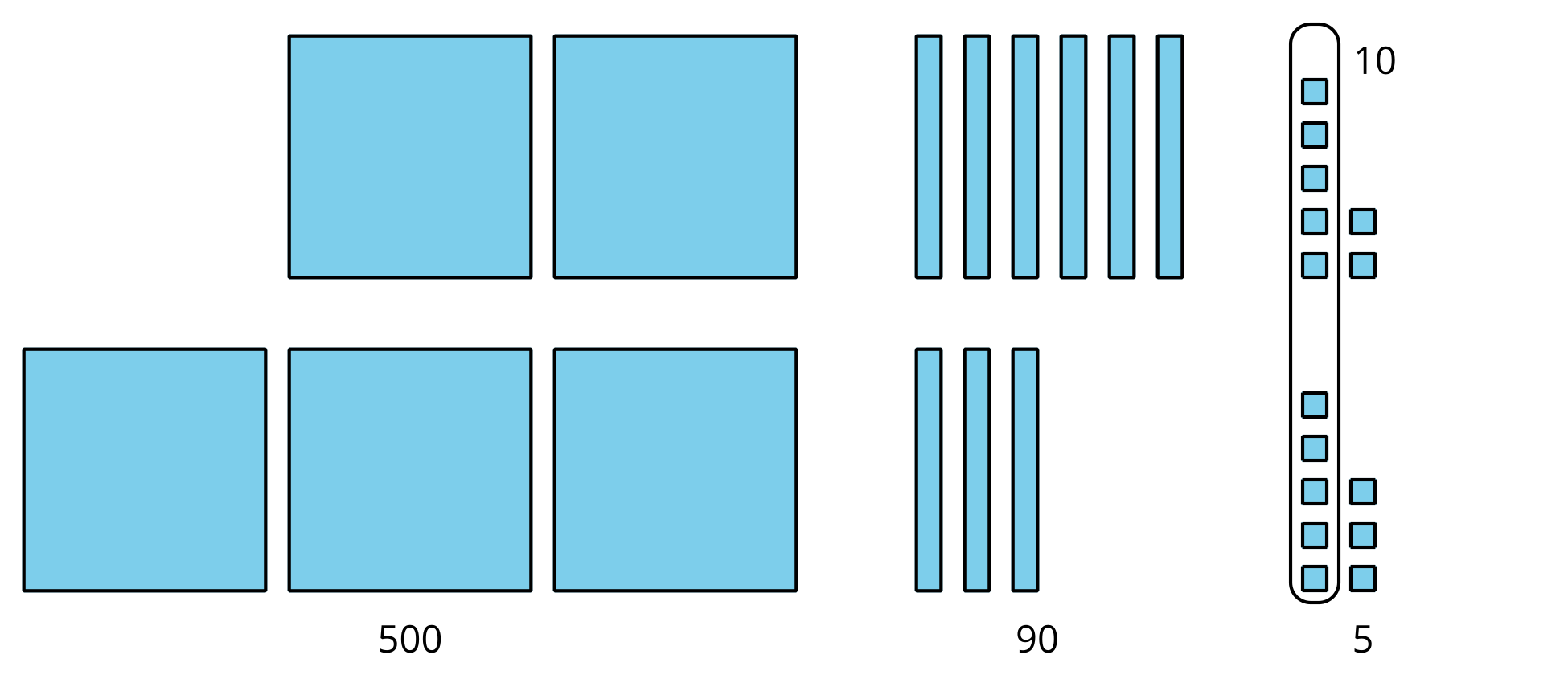 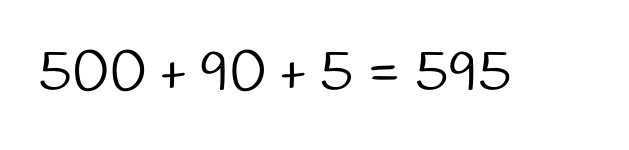 El trabajo de Kiran 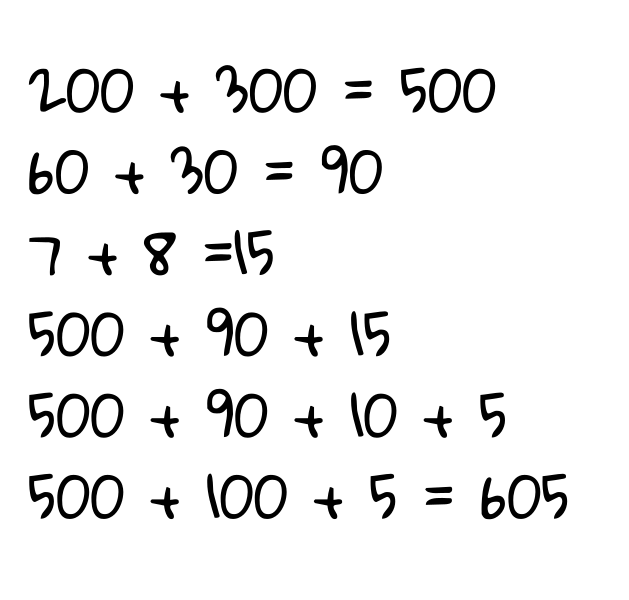 ¿En qué se parecen el trabajo de Noah y el de Kiran? ¿En qué son diferentes?¿Cuál estudiante encontró el valor correcto? Explica o muestra cómo pensaste.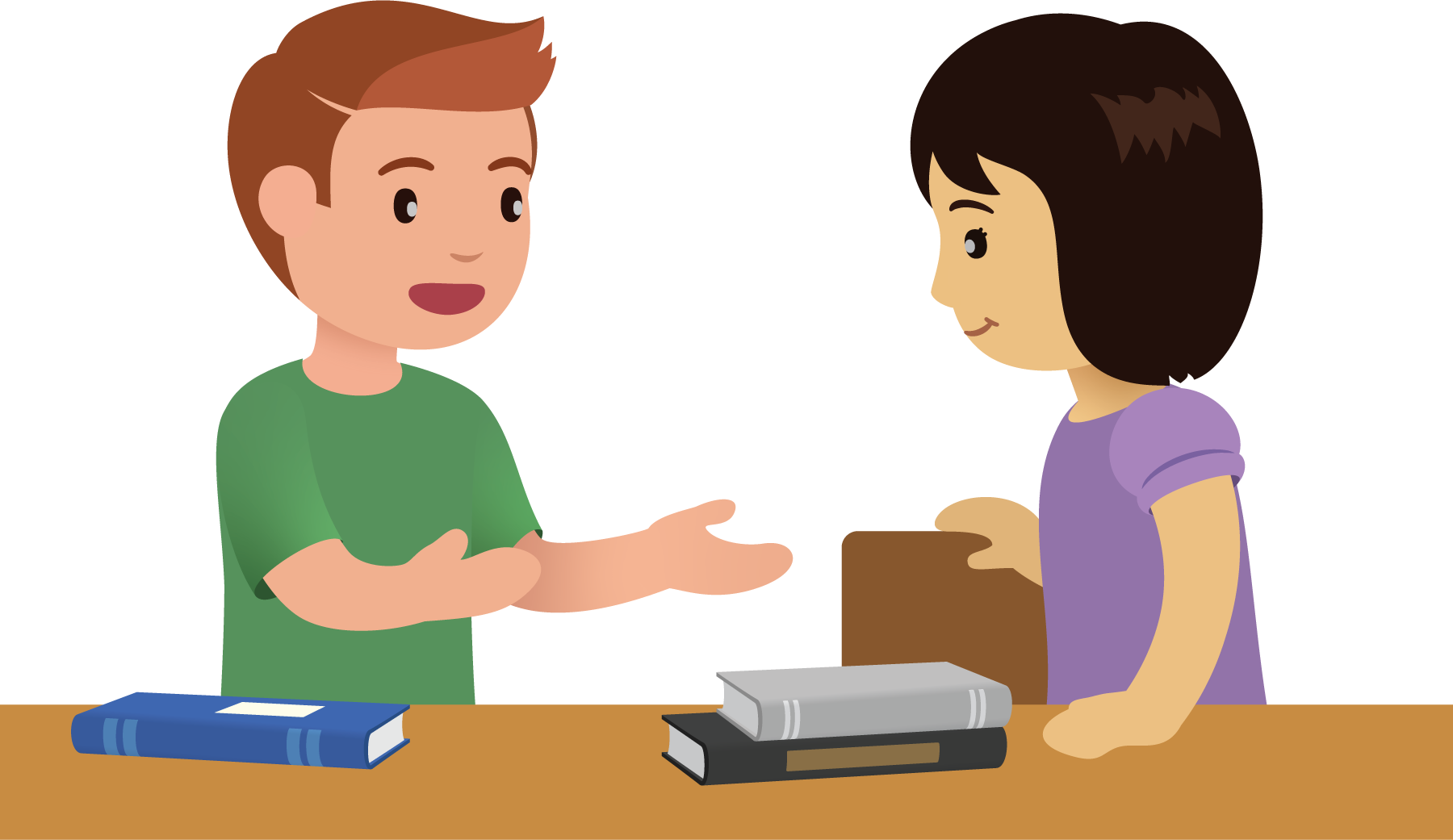 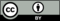 © CC BY 2021 Illustrative Mathematics®